Practical Workshop on Intellectual Property for Women Entrepreneurs from Indigenous Peoples and Local Communitiesorganized by
the World Intellectual Property Organization (WIPO)in cooperation withthe International Labour Organization (ILO),the International Trade Centre (ITC),and the International Trademark Association (INTA)Geneva, Switzerland, November 11 to 15, 2019PROGRAMprepared by the International Bureau of WIPOMonday, November 11, 2019Venue:  Room 0.107, WIPO New Building9.00 – 9.30	Registration9.30 – 10.00	IntroductionMr. Wend Wendland, Director, Traditional Knowledge Division, Global Issues Sector, World Intellectual Property Organization (WIPO), GenevaIndigenous Opening CeremonyWelcome Address by:Mr. Minelik Getahun, Assistant Director General, Global Issues Sector, WIPO, GenevaRemarks by:Mr. Martin Oelz, Team Leader, Indigenous Peoples and Ethnic Minorities, Gender, Equality and Diversity & ILOAIDS Branch, International Labour Organization (ILO), GenevaMr. Juan Hoyos, Adviser, Sustainable and Inclusive Value Chains, Division of Enterprises and Institutions, International Trade Centre (ITC), GenevaMs. Marion Heathcote, Representative, International Trademark Association (INTA), Principal, Davies Collison Cave Pty, Sydney, AustraliaMessage from UN Women:Ms. Christine Löw, Director, UN Women Liaison Office in Geneva10.00 – 10.30	Overview of Program and Practical ArrangementsMs. Daphne Zografos Johnsson, Legal Officer, Traditional Knowledge Division, Global Issues Sector, WIPO, GenevaMs. Rebecka Forsgren, WIPO Indigenous Fellow, Traditional Knowledge Division, Global Issues Sector, WIPO, Geneva10.30 – 11.30	Working Coffee - Getting to Know One AnotherFacilitator:	Ms. Jennifer Tauli Corpuz, Legal Coordinator, Tebtebba - Indigenous Peoples’ International Center for Policy Research and Education, Baguio City, Philippines11.30 – 12.30	Introduction to Intellectual Property (IP) Presentation:	Mr. Wend WendlandMs. Daphne Zografos JohnssonMs. Rebecka ForsgrenDiscussion12.30 – 14.00	Lunch Break14.00 – 15.00	Introduction to IP (continued)Discussion15.00 – 15.45	Project PresentationsPresenters:	Ms. Lucia Fernanda Inácio Belfort Sales, BrazilMs. Florence Jaukae, Papua New Guinea Ms. Solveig Ballo, NorwayDiscussion15.45 – 16.15	Coffee Break16.15 – 16.45	Marketing Cultural Heritage:  An Introduction Presentation:	Mr. Diego Rinallo, Associate Professor of Marketing and Consumer Culture, KEDGE Business School, Marseille, France16.45 – 17.00	Wrap up of the DayFacilitators:	Ms. Jennifer Tauli CorpuzMs. Rebecka Forsgren17.15		ReceptionTuesday, November 12, 2019Venue:  Room 0.107, WIPO New Building9.00 – 9.10	Overview of the Program for the DayMs. Rebecka Forsgren9.10 – 10.30	Think Cooperation/Think CooperativesPresenters/Facilitators:  	Ms. Simel Esim, Manager, Cooperatives Unit, ILO, GenevaMs. Andrea Dávila, Technical Officer, Cooperatives Unit, ILO, GenevaMs. Mina Waki, Technical Officer, Cooperatives Unit, ILO, Geneva10.30 – 11.00	Coffee Break 11.00 – 11.30 	Project Presentations Presenters:	Ms. Lorcia Moore, BelizeMs. Paula Thomson, South AfricaDiscussion11.30 – 12.30	Think Cooperation/Think Cooperatives (continued)12.30 – 14.00 	Lunch Break 14.00 – 15.30	IP Group ExercisesFacilitators:	Ms. Marion HeathcoteMs. Begoña Venero, Senior Counsellor, Traditional Knowledge Division, Global Issues Sector, WIPO, GenevaMs. Fei Jiao, Program Officer, Traditional Knowledge Division, Global Issues Sector, WIPO, GenevaMs. Daphne Zografos JohnssonMs. Carla Bengoa, Consultant, Traditional Knowledge Division, Global Issues Sector, WIPO, Geneva15.30 – 16.00	Coffee Break16.00 – 16.40	Project PresentationsPresenters:	Ms. Gulnara Derbisheva, KyrgyzstanMs. Fotima Bairambekova, Tajikistan Ms. Theresa Secord, United States of AmericaDiscussion16.40 – 17.30	IP Group Exercises (continued)17.30– 18.00	Wrap up of the DayFacilitator:	Ms. Jennifer Tauli CorpuzWednesday, November 13, 2019Venue:  Room 0.107, WIPO New Building9.00 – 9.10	Overview of the Program for the DayMs. Carla Bengoa9.10 – 10.00	Introduction to Branding Presenters/Facilitators:  	Ms. Marion HeathcoteMs. Alexandra Grazioli, Director, Lisbon Registry, Department for Trademarks, Industrial Designs and Geographical Indications, Brands and Designs Sector, WIPO, GenevaDiscussion10.00 – 10.40 	Project PresentationsPresenters:	Ms. Laima Abeid Sinare, United Republic of TanzaniaMs. Lucille Anak Awen Jon, MalaysiaMs. Nancy Vásquez García, MexicoDiscussion10.40 – 11.00 	Coffee Break11.00 – 11.10 	Group Photo11.10 – 12.30 	Branding ExercisesFacilitators:	Ms. Marion HeathcoteMs. Daphne Zografos Johnsson12.30 – 14.00	Lunch Break14.00 – 15.30	Building Respect for IPPresenters/Facilitators: 	Ms. Louise van Greunen, Director, Building Respect for IP Division, Global Issues Sector, WIPO, GenevaMr. Thomas Dillon, Legal Counsellor, Building Respect for IP Division, Global Issues Sector, WIPO, GenevaMs. Maria Beyeler Sapiente, Legal Officer, Building Respect for IP Division, Global Issues Sector, WIPO, Geneva15.30 – 16.00	Coffee Break16.00 – 17.15	Coaching SessionRemarks by:	Ms. Cornelia Moussa, Director, Human Resources Management Department, WIPO, GenevaPresenter/Facilitator: 	Ms. Beate Giffo-Schmitt, Human Resources Officer, Performance and Development Section, WIPO, Geneva 17.15 – 17.30	Wrap up of the DayFacilitator:	Ms. Jennifer Tauli CorpuzThursday, November 14, 2019 Venue:  AB Building, Blue Room 9.00 – 9.10	Overview of Program for the DayMs. Rebecka Forsgren9.10 – 10.30	Parallel SessionsPatents/TK Based Innovation/GRsVenue:  AB Building, Yellow RoomFacilitators:	Mr. Shakeel Bhatti, Counsellor, Traditional Knowledge Division, Global Issues Sector, WIPO, GenevaMs. Carla BengoaProject PresentationsPresenters:	Ms. Loreta Alsa, Philippines Ms. Celestine Magouo Epse Djallo, CameroonMs. Subama Mapou, New Caledonia (France)Copyright and DesignsVenue:  AB Building, Blue RoomFacilitators:	Ms. Fei JiaoMs. Marion HeathcoteProject PresentationsPresenters:	Ms. Naeema Al Maimani, OmanMs. Elham Fekrinejad Tehrani, Iran (Islamic Republic of) Ms. Sarah Muhammad Fikry, EgyptFestivalsVenue:  AB Building, Orange RoomFacilitators:	Ms. Daphne Zografos JohnssonMs. Rebecka ForsgrenProject PresentationsPresenters:	Ms. Elverina Johnson, AustraliaGeographical Indications (TBD)Venue:  AB Building, Green RoomFacilitator:	Ms. Alexandra GrazioliProject PresentationsPresenter:	Ms. Lorena Llumiquinga Jiménez, EcuadorDocumentation of TK and TCEsVenue:  AB Building, Baeumer room Facilitator:	Ms. Begoña VeneroProject PresentationsPresenters:	Ms. Adi Lua Chung, Fiji Ms. Aurea Mendoza Capcha, Peru10.30 – 11.00 	Coffee Break11.00 – 12.30 	CollaborationsVenue:  AB Building, Blue RoomPresenters/Facilitators: 	Mr. Rune Fjellheim, Director General, Sámi Parliament of Norway, Kárášjohka, NorwayMs. Marion Heathcote Discussion12.30 – 14.00	Lunch Break 14.00 – 15.30	SheTrades - Market Access Venue:  AB Building, Blue RoomPresenter/Facilitator: 	Mr. Juan HoyosDiscussion15.30 – 16.15 	Wrap up of the DayFacilitator:	Ms. Jennifer Tauli Corpuz16.15 – 18.00	Visit to the Musée d’ethnographie de GenèveFriday, November 15, 2019Venue:  Room 0.107, WIPO New Building9.00 – 9.10	Overview of the Program for the DayMs. Carla Bengoa9.10 – 9.40	Developing your IP StrategyPresenters/Facilitators: 	Ms. Tamara Nanayakkara, Counsellor, Department for Transition and Developed Countries, SMEs and Entrepreneurship Support Division, WIPO, GenevaMs. Daphne Zografos Johnsson9.40 – 10.40	Marketing Cultural Heritage:  Part 2Presenter/Facilitator: 	Mr. Diego Rinallo10.40 – 11.00 	Coffee Break 11.00 – 12.00 	Marketing Cultural Heritage:  Part 2 (continued)Discussion12.30 – 14.00	Lunch Break 14.00 – 14.45	Project PresentationsPresenters:	Ms. Higinia González Maroto, Costa RicaMs. Tia Taurere-Clearsky, Canada Ms. Elena Variksoo, Russia14.45 – 15.15	Mentoring and Project ImplementationPresenters:	Ms. Daphne Zografos JohnssonMs. Rebecka ForsgrenDiscussion15.15 – 15.30	Coffee Break 15.30 – 16.00	Evaluation of Practical Workshop16.00 – 16.30 		Wrap-up of the Workshop and Closing RemarksMr. Minelik GetahunMr. Wend Wendland16.30	Closing of the Workshop[End of document]EEEE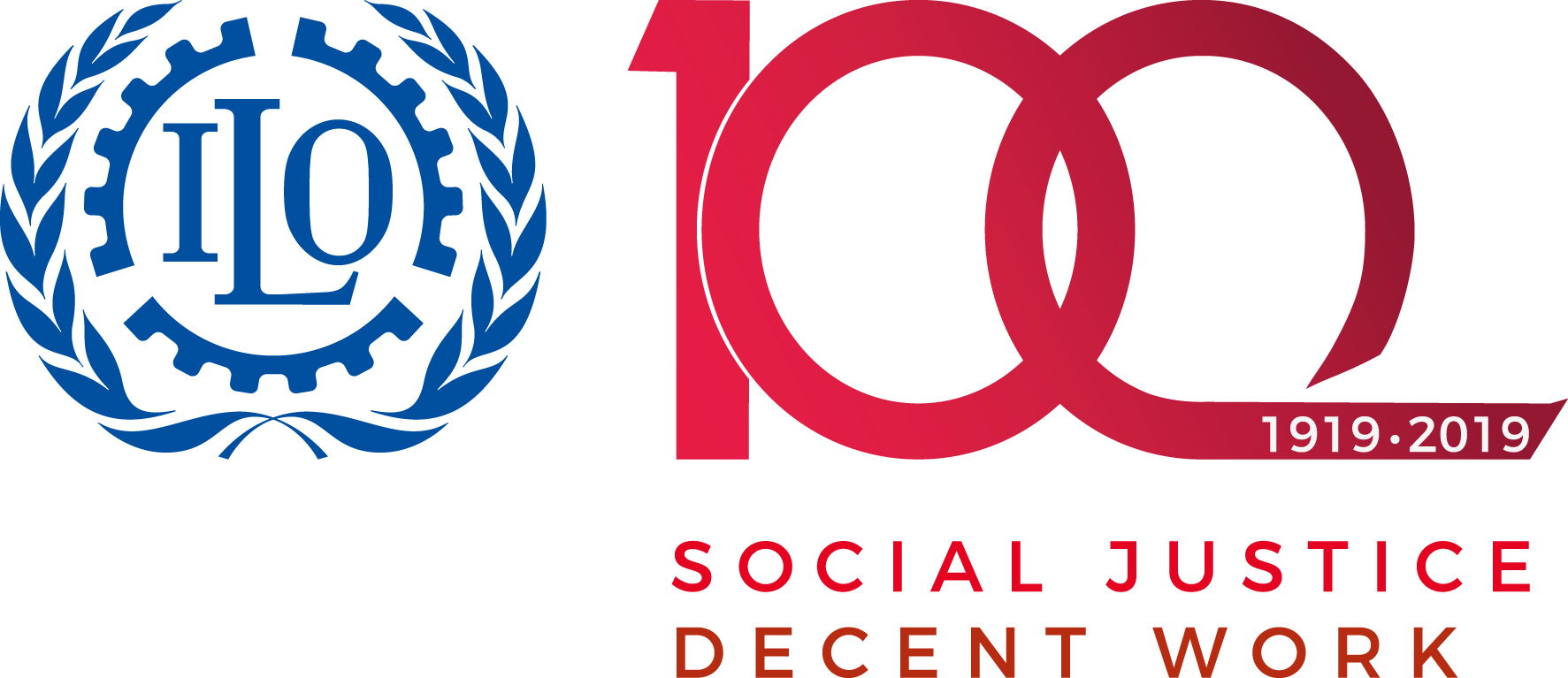 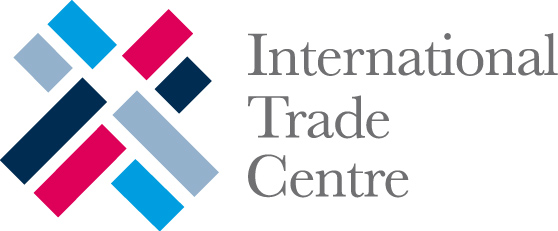 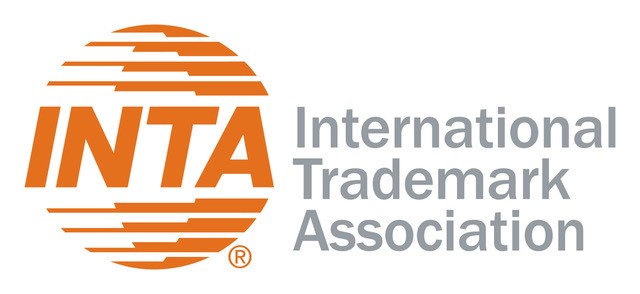 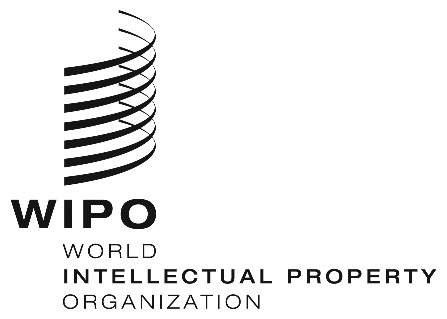 WORKSHOPWORKSHOPWORKSHOPWORKSHOPWIPO/IPTK/GE/19/INF/1  WIPO/IPTK/GE/19/INF/1  WIPO/IPTK/GE/19/INF/1  WIPO/IPTK/GE/19/INF/1  ORIGINAL: ENGLISHORIGINAL: ENGLISHORIGINAL: ENGLISHORIGINAL: ENGLISHDATE: November 5, 2019DATE: November 5, 2019DATE: November 5, 2019DATE: November 5, 2019Background:This Practical Workshop is offered in the context of the WIPO Project-Based Training and Mentoring Program on Intellectual Property for Women Entrepreneurs from Indigenous Peoples and Local Communities (the Program).The Program aims to strengthen the capacity of women entrepreneurs from indigenous peoples and local communities (IPLCs) to make strategic and effective use of intellectual property (IP) rights, in support of projects based on traditional knowledge (TK), traditional cultural expressions (TCEs) and genetic resources (GRs).The Program consists of two phases:  a training phase (the Practical Workshop), and a mentoring phase in 2020.Objectives:The objectives of the Practical Workshop are to provide the opportunity for participants to:Acquire basic knowledge of the main principles, systems and tools of the IP system and how they relate to IPLCs, emphasizing both the potential value that IP could bring in support of TK, TCEs and GRs protection, as well as the challenges;Meet amongst themselves and share experiences and ideas with the use of IP tools to protect and promote TK, TCEs and GRs;Further develop their projects.